TAREA DE REPASO Y REFUERZO DE LENGUA PARA LA SEMANA DEL 23 AL 27 DE MARZOMI NUEVO CORREO PARA DUDAS ES Aliciarosachirino@hotmail.comDESEO QUE TODOS ESTÉN BIEN MUCHOS BESOS Y HASTA PRONTO.LUNES 23 DE MARZO (GRAMÁTICA)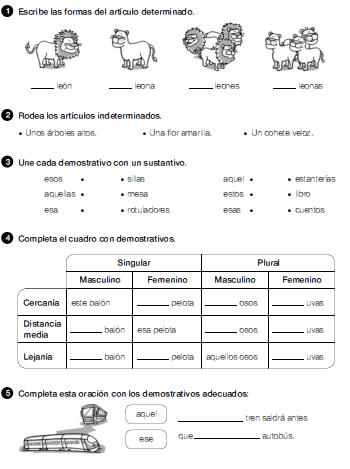 MARTES 24 DE MARZO (GRAMÁTICA)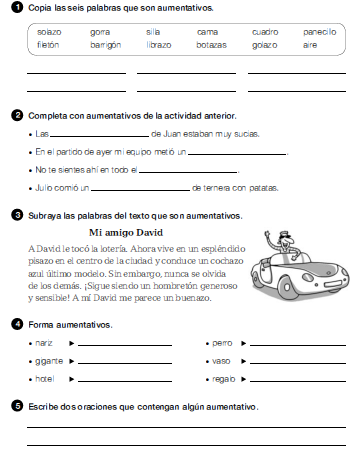 MIÉRCOLES 25 DE REPASO (ORTOGRAFÍA)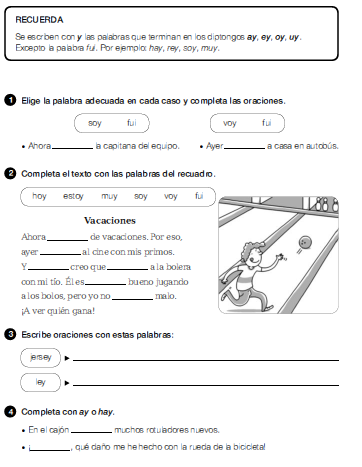 JUEVES 26 DE MARZO (EXPRESIÓN ESCRITA)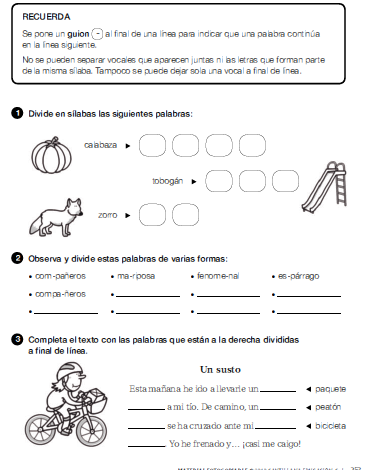 VIERNES 27 DE MARZO (COMPRENSIÓN LECTORA.LEE Y RESPONDE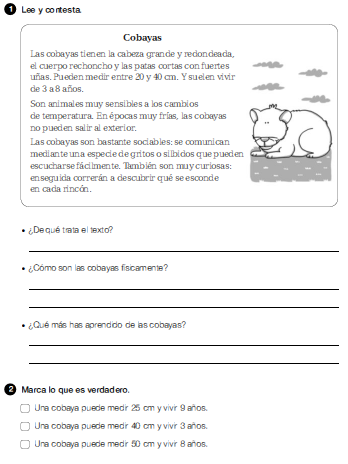 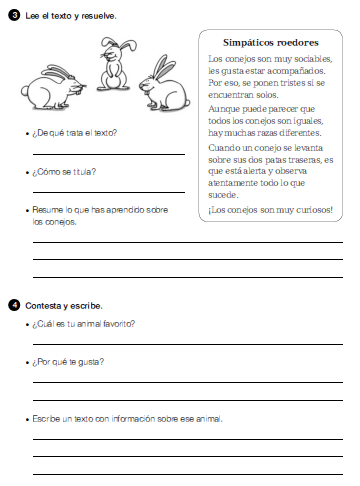 